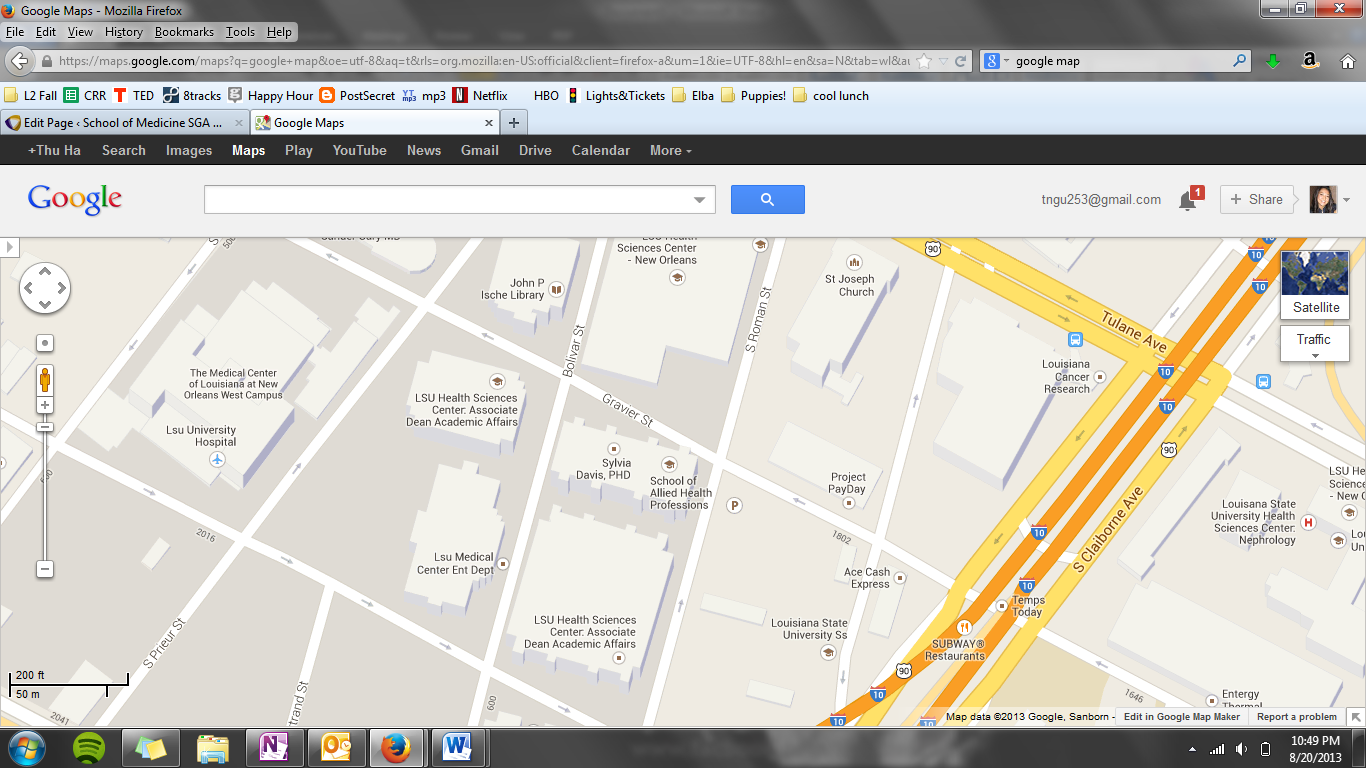 Enter Medical Education Building through this door [corner of Perdido and S Roman St].Turn immediate right to the back corner.Find the Folders Table.Look up Nguyen, Thu Ha. Insert your form and check (signed to LSUMS Student Council).Thank you very much!